СОВЕТ ДЕПУТАТОВ МУНИЦИПАЛЬНОГО ОБРАЗОВАНИЯ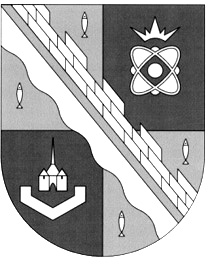 СОСНОВОБОРСКИЙ ГОРОДСКОЙ ОКРУГ ЛЕНИНГРАДСКОЙ ОБЛАСТИ(ТРЕТИЙ СОЗЫВ)Р Е Ш Е Н И Еот 27.02.2019 г. № 13В связи с внесением изменений в Устав муниципального образования Сосновоборский городской округ Ленинградской области, и в соответствии с пунктом 5 статьи 41 Устава муниципального образования Сосновоборский городской округ, совет депутатов Сосновоборского городского округаР Е Ш И Л:1. Внести следующие изменения в Регламент совета депутатов Сосновоборского городского округа, утвержденный решением совета депутатов от 24.10.2006 № 173 (в редакции, действующей с 19 сентября 2018 года):1.1. часть 2 статьи 15 дополнить пунктом «л» в следующей редакции:«л) осуществляют иные полномочия, предусмотренные законодательством, настоящим Уставом и нормативными правовыми актами представительного органа городского округа.»1.2. часть 2 статьи 17 дополнить пунктом «п» в следующей редакции:«п) осуществление мероприятий по защите прав потребителей, предусмотренных Законом Российской Федерации от 7 февраля 1992 года N 2300-1 «О защите прав потребителей.»1.3. пункт «в» части 3 статьи 17 изложить в новой редакции:«в) дорожная деятельность в отношении автомобильных дорог местного значения в границах городского округа и обеспечение безопасности дорожного движения на них, включая создание и обеспечение функционирования парковок (парковочных мест), осуществление муниципального контроля за сохранностью автомобильных дорог местного значения в границах городского округа, организация дорожного движения, а также осуществление иных полномочий в области использования автомобильных дорог и осуществления дорожной деятельности в соответствии с законодательством Российской Федерации;»1.4. пункт «ф» части 3 статьи 17 изложить в новой редакции:«ф) осуществление деятельности по обращению с животными без владельцев, обитающими на территории городского округа;»1.5. в части 4 статьи 17 пункт «г» изложить в новой редакции:«г) утверждение генерального плана городского округа, правил землепользования и застройки, утверждение подготовленной на основе генерального плана городского округа документации по планировке территории, выдача разрешений на строительство (за исключением случаев, предусмотренных Градостроительным кодексом Российской Федерации, иными федеральными законами), разрешений на ввод объектов в эксплуатацию при осуществлении строительства, реконструкции объектов капитального строительства, расположенных на территории городского округа, утверждение местных нормативов градостроительного проектирования городского округа, ведение информационной системы обеспечения градостроительной деятельности, осуществляемой на территории городского округа, резервирование земель и изъятие земельных участков в границах городского округа для муниципальных нужд, осуществление муниципального земельного контроля в границах городского округа, осуществление в случаях, предусмотренных Градостроительным кодексом Российской Федерации, осмотров зданий, сооружений и выдача рекомендаций об устранении выявленных в ходе таких осмотров нарушений, направление уведомления о соответствии указанных в уведомлении о планируемом строительстве параметров объекта индивидуального жилищного строительства или садового дома установленным параметрам и допустимости размещения объекта индивидуального жилищного строительства или садового дома на земельном участке, уведомления о несоответствии указанных в уведомлении о планируемом строительстве параметров объекта индивидуального жилищного строительства или садового дома установленным параметрам и (или) недопустимости размещения объекта индивидуального жилищного строительства или садового дома на земельном участке, уведомления о соответствии или несоответствии построенных или реконструированных объекта индивидуального жилищного строительства или садового дома требованиям законодательства о градостроительной деятельности при строительстве или реконструкции объектов индивидуального жилищного строительства или садовых домов на земельных участках, расположенных на территории городского округа, принятие в соответствии с гражданским законодательством Российской Федерации решения о сносе самовольной постройки, решения о сносе самовольной постройки или ее приведении в соответствие с установленными требованиями, решения об изъятии земельного участка, не используемого по целевому назначению или используемого с нарушением законодательства Российской Федерации, осуществление сноса самовольной постройки или ее приведения в соответствие с установленными требованиями в случаях, предусмотренных Градостроительным кодексом Российской Федерации;»1.6. часть 6 статьи 37 изложить в новой редакции:«6. Для главы администрации городского округа, прокурора города, председателя контрольно-счетной палаты городского округа и председателя Общественной палаты городского округа в зале заседаний отводятся специальные места.»1.7. пункт «л» части 1 статьи 43 изложить в новой редакции:«л) контрольно-счетной палатой городского округа.»1.8. часть 1 статьи 48 изложить в новой редакции:«1. Утвержденный проект повестки очередного заседания совета депутатов, информационные материалы к «часу администрации», проекты решений, включенных в основную часть повестки заседания и материалы к ним, заключения постоянных комиссий, материалы раздела «разное» и иные материалы к заседанию, подлежат незамедлительному направлению главе администрации городского округа, прокурору города, председателю контрольно-счетной палаты городского округа, председателю Общественной палаты городского округа и раздаче депутатам.»1.9. часть 3_1 статьи 53 изложить в новой редакции, а также дополнить статью 53 частью 3_2:«3_1. Председатель Общественной палаты городского округа на заседаниях совета депутатов имеет право:а) выступления по рассматриваемым в повестке заседания вопросам в порядке очередности наравне с депутатами совета депутатов;б) вносить одобренные Общественной палатой поправки к рассматриваемым советом депутатов проектам правовых актов.3_2. Председатель контрольно-счетной палаты городского округа на заседаниях совета депутатов имеет право:а) выступления по рассматриваемым в повестке заседания вопросам в порядке очередности наравне с депутатами совета депутатов;б) вносить поправки к рассматриваемым советом депутатов проектам правовых актов.»2. Настоящее решение вступает в силу со дня принятия.Глава Сосновоборскогогородского округа                                                                               А.В. Иванов«О внесении изменений в Регламент совета депутатов Сосновоборского городского округа»